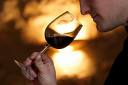      °CHÂTEAUMOUCHAC LA RAME 2012Elevé en fût de chêneAOC CADILLAC-COTES DE  BORDEAUXOlivier CharronVigneron récoltant.LE VIGNOBLE :Nature des sols : 	Argiles-Graves-LimonsAge du vignoble : 	30 ansEncépagement : 	50 % Merlot50 % Cabernet SauvignonRendement : 		53 Hl/HaVendanges : 		MécaniqueVinification : 		Eraflage 100 %FoulageSulfitage 5g/Hl	Macération préfermentaire à froid pendant 72h Durée de cuvaison 21 joursElevage : 	En barriques de chêne français et américain pendant 12 moisPALLETISATION : Dimensions palette :		1200/800/1380 mmDimension carton :		300/235/160 mmPoids du carton :		7.00 kgBouteilles/carton :		6 bouteilles deboutCartons/couche : 		25Couches/palette : 		4Bouteilles/palette : 		600